CIENCIAS NATURALES.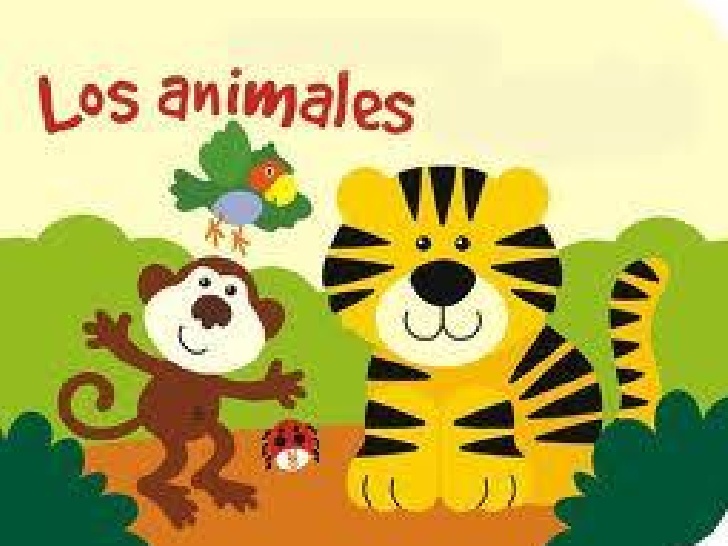 (Escribimos en la carpeta)“LA DIVERSIDAD DE ANIMALES”.CARACTERÍSTICAS DE LOS ANIMALES.*Realizo la actividad inicial, a y b de la pág. 144 de nuestro libro. “¿Qué sé?”*Leo la pág. 144, observando las imágenes.*Con mis palabras escribo: ¿En qué se diferencian los animales? *Dibujo tres animales que se diferencien en algo, por ejemplo en las patas, cuernos, caparazón, aletas, etc.ALIMENTACIÓN:*Leo la página 145 del libro, hasta locomoción.*Observo la imagen de la leona y respondo: ¿Por qué te parece que se ha puesto esa imagen con la boca abierta, mostrando los dientes? *Luego de hacer la lectura, escribo en tres columnas las diferentes formas de alimentarse de algunos animales. Debajo escribo qué come o de qué se alimenta cada grupo.           OMNÍVORO                                  CARNÍVORO                             HERBÍVORO……………………………….                       ……………………………….                  ……………………………………………………………….                       ……………………………….                  ………………………………………………………………                        ……………………………….                   ……………………………..*Dibujo animales y los clasifico según lo que comen.*En la siguiente imagen verás cada clasificación de animales  y sus dentaduras según  como se alimentan. (Lo copio en la carpeta).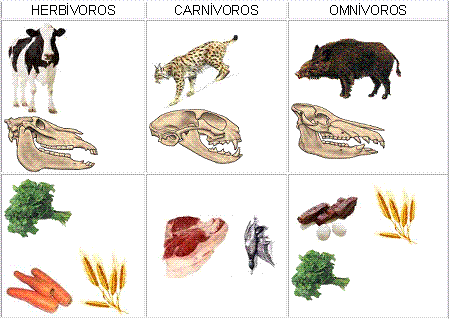 *Investigo, qué otros tipos de formas de alimentación existen. Las escribo, explico y dibujo.(Por ejemplo: frugívoro que comen frutos, granívoros que comen granos o sea semillas).*Uno con flechas según el tipo de alimentación. (Lo copio y hago en la carpeta)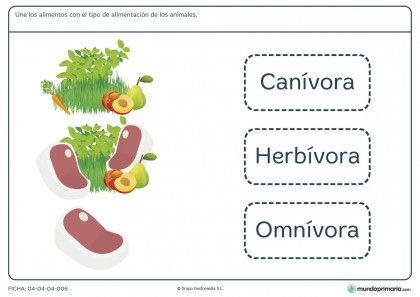 *¿Y nosotros, en general, en qué grupo nos colocaríamos? Explicá por qué.LOCOMOCIÓN.*Leo la pág. 145 del libro.*Explico con mis palabras qué significa “locomoción”.*Marco con una X en el casillero que corresponda:-Tené en cuenta que según su desplazamiento  se pueden clasificar en:>Los que caminan o corren.>Los que vuelan.>Los que nadan.>Los que se arrastran.(Lo copio y hago en la carpeta, como te salga . Recordá que siempre estamos aprendiendo; y a dibujar animales también podemos aprender).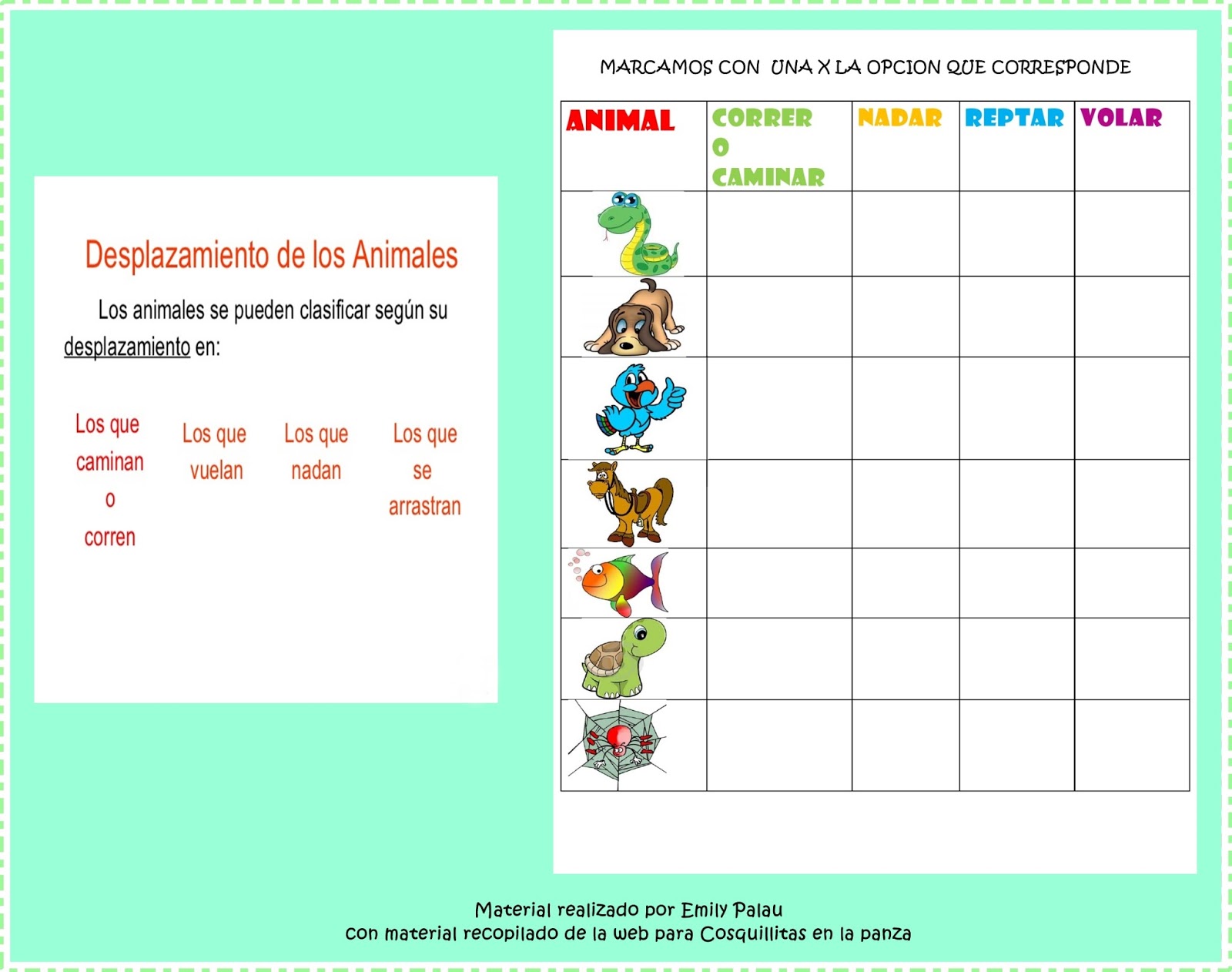 *Escribo con mis palabras qué aprendí con este trabajo.